J E D Á L N Y   L Í S T O K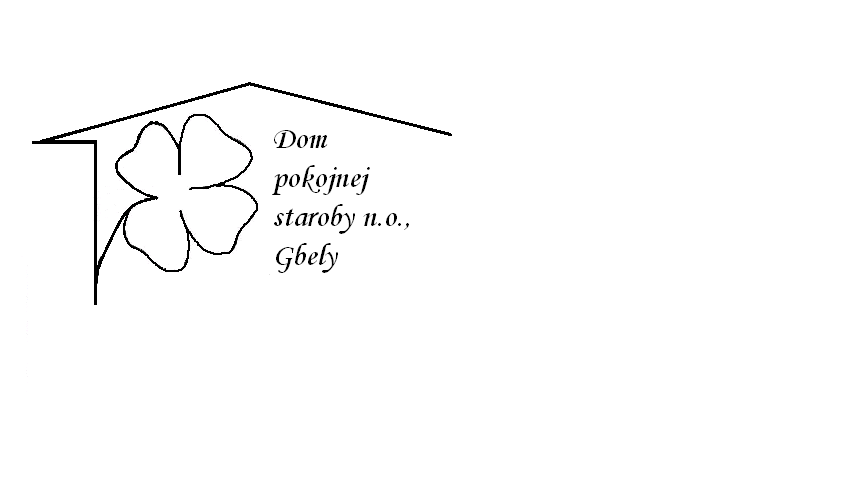 Od  16.11.2020     do  20.11.2020  Pondelok   16.11.:   polievka- Brokolicová 1,3Mexický guláš, dusená ryža 1Utorok       17.11.:   SVIATOK Streda        18.11:    polievka- Hovädzia s drobkami 1,3  Moravský vrabec, kapusta kyslá dusená knedľa kysnutá 1,3Štvrtok       19.11:    polievka- Zeleninová s drobkami 1,3 Černohorský kurací rezeň, zemiaková kaša, uhorka 1,3,7 Piatok       20.11.:   polievka  - Šošovicová 1,3Tvarohové buchty 1,3,7Kolektív zamestnancov Domu pokojnej staroby n.o., Gbely Vám praje ,,Dobrú chuť!“.Obedy sa prihlasujú do 13. hod.Zmena jedál vyhradená.Alergény:1-obilniny, 2-kôrovce, 3-vajcia, 4-ryby, 5-arašidy, 6-sojové zrná, 7-mlieko, 8-orechy, 9-zeler, 10- horčica, 11-sezamové semená, 12-kysličník siričitý a siričitany